NOTICE & AGENDA OF PUBLIC MEETING MAYER DOMESTIC WATER IMPROVEMENT DISTRICT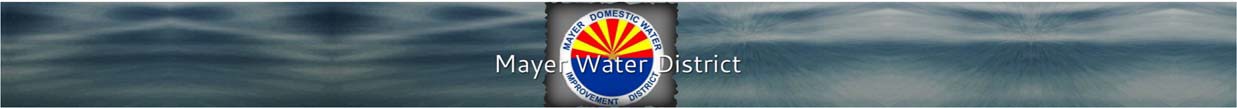 Pursuant to A.R.S. § 38‐431.02, notice is hereby given that the Board of the Mayer DWID will hold a meeting open to the public on Thursday, January 25, 2018 at 6:00 p.m.Water District Office Meeting Room 12994 Central Ave., MayerCall to OrderRoll Call of MembersPledge of AllegianceBoard may vote to go into Executive Session pursuant to A.R.S.38-431.02.  The Executive Session is authorized under A.R.S. 38-431.03(A)(4). Discussion with and instruction to the District’s attorneys regarding the District’s position in pending litigation and settlement discussions, pursuant to A.R.S. 38-431.03(A)(4).Comments from the PublicDiscussion/Review/Action  Approve Board OrganizationElect Board ChairmanElect Board ClerkStatement of Public Meeting Notice 2018-Meeting to be held on date at time at location.Approval of Minutes December 28, 2017Manager’s ReportOffice ReportApprove Front End loading, earned paid sick leave for employee’s.Approval to Engineer main water line on Main St, from Delaware St to Antelope Creek Rd intersection, and proceed with Project.Approve Opening a Safety Deposit Box at Bank of the West.Approve Installation of a VFD (Variable Frequency Drive) Booster at the G&S Booster site.Approve repair of Office Garage Door. Approve to repair Booster at Poland Junction.Adjournment COPIES OF THIS AGENDA ARE AVAILABLE AT THE DISTRICT OFFICE, 12994 CENTRAL AVE., MAYER, DURING REGULAR BUSINESS HOURS (MON‐FRI 8:00 a.m. to 12:00 p.m).Note: If any disabled person needs any type of accommodation, please notify the Mayer Water District Office at (928‐ 632‐4113). Requests should be made as early as possible to arrange accommodation